INSTRUCCIONESRealiza las siguientes actividades con la ayuda de un adulto.Registra en la parte superior derecha de tu cuaderno azul, la fecha en la que realizas esta actividad.Luego registra el objetivo de aprendizaje: “Reconocer y escribir la letra L en combinaciones con las vocales”.Cuando finalices, debes pegar está guía en tu cuaderno rojo.El desarrollo de esta guía y sus actividades deben ser enviadas a la profesora vía WSP.Actividad N° 1: Formando la letra L / l con mis manos.Materiales:plastilina o masa.	–	hoja blanca.	–	pegamento.Instrucciones:Con masa o plastilina forma la letra L mayúscula y l minúscula.La medida de cada letra debe ser de 10 centímetros o más.Cuando las tengas formadas pégalas en la hoja blanca.Actividad N° 2: Repasa con lápiz de color rojo la letra L mayúscula y con lápiz de color azul la letra l minúscula.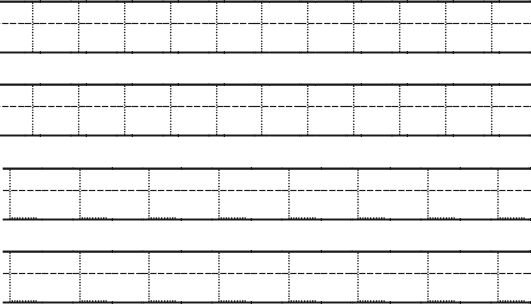 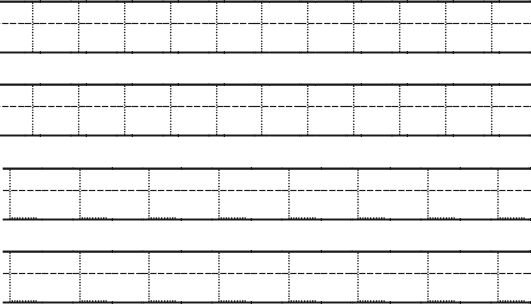 Actividad N° 3: Repasa con lápiz grafito	y lee las siguientes sílabas.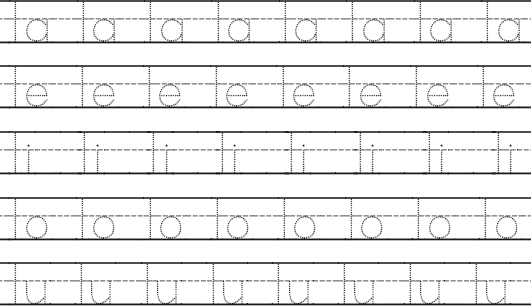 Actividad N° 4: Escritura al dictadoEscribe la fecha en la parte superior izquierda de la hoja de tu cuaderno rojo de lenguaje.Escribe como título	Dictado.Enumera de 1 a 5 hacia abajo.Escribe las siguientes sílabas (letra manuscrita) que un adulto te dictará:lilaloluActividad N° 5: Con la ayuda de un adulto lee las palabras presentes en la siguiente imagen.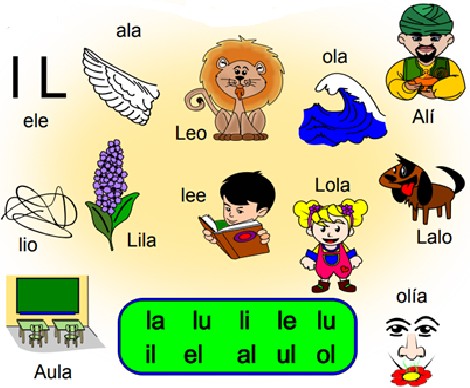 Actividad N° 6: Escribe el nombre bajo cada dibujo. (letra manuscrita)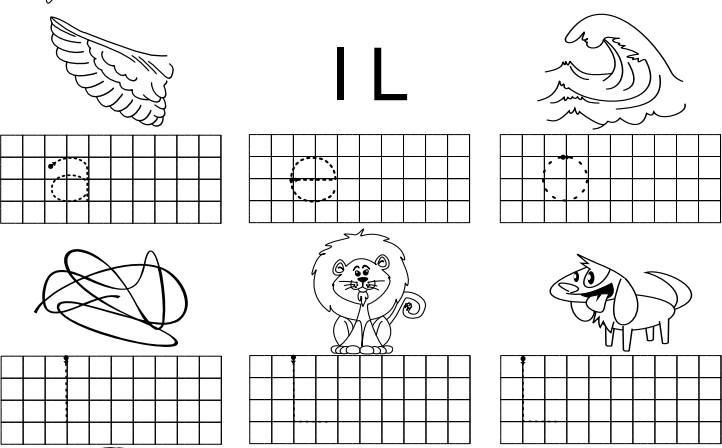 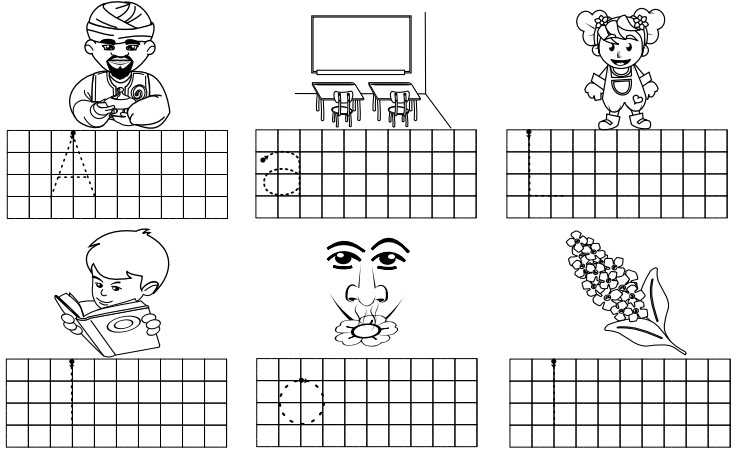 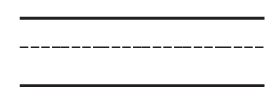 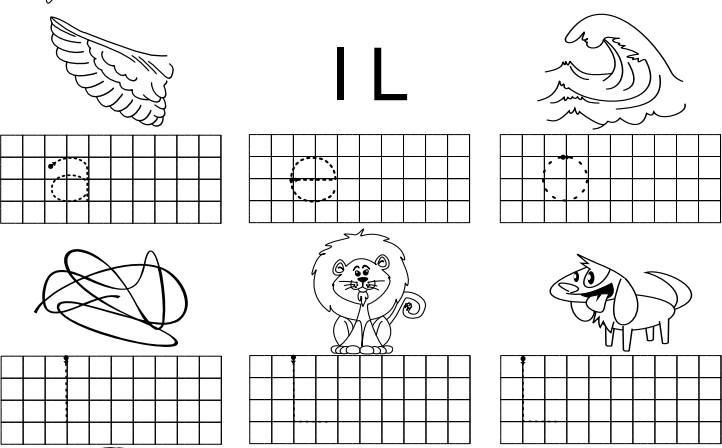 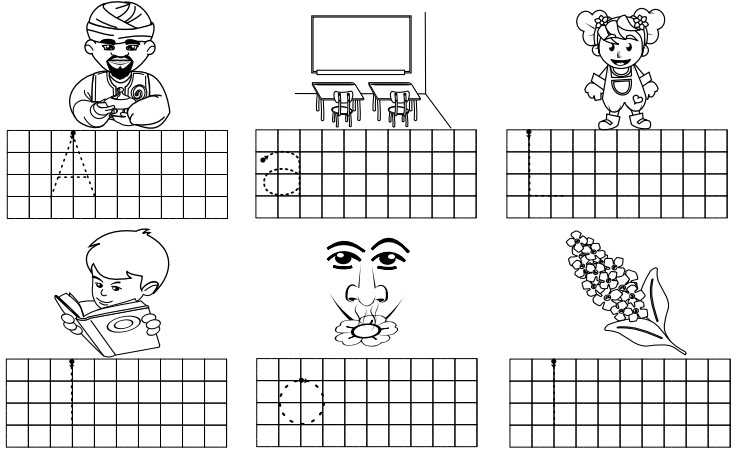 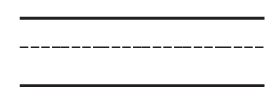 Actividad N° 7: Escritura al dictadoEscribe la fecha en la parte superior izquierda de la hoja de tu cuaderno rojo de lenguaje.Escribe como título Dictado.Enumera de 1 a 5 hacia abajo.Escribe las siguientes palabras que un adulto te dictará:olíaalalilaaulaLola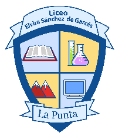 PROFESORACarolina Flores Pinto Guía de LenguajeConsonante LGuía de LenguajeConsonante LGuía de LenguajeConsonante LPROFESORACarolina Flores Pinto Nombre alumno(a)Fecha:PROFESORACarolina Flores Pinto Unidad: 1Habilidades: Objetivo de aprendizaje: 4, 13, 16Reconocer, escribir, decodificarObjetivo de aprendizaje: 4, 13, 16Reconocer, escribir, decodificarCorreo Electrónico: C.info.flores@gmail.comCorreo Electrónico: C.info.flores@gmail.comCorreo Electrónico: C.info.flores@gmail.comCorreo Electrónico: C.info.flores@gmail.com